Evaluación formativa II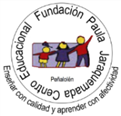 Nombre: ________________________________________________________La siguiente evaluación tiene como objetivo monitorear tu proceso de aprendizaje, es decir, verificar lo que has aprendido durante las últimas semanas. Los contenidos trabajados fueron:Comprensión de textos literarios (cuento y poema).“Recuerda revisar tus guías y texto de estudio antes de realizar esta evaluación”I. Lee cada pregunta y marca con una X la alternativa correcta.Lee atentamente y responde a las preguntas 1 a 8.1. ¿Por qué usa gafas la jirafa Rafaela? Porque las usa para jugar. Porque no ve ni hache ni jota. Porque cree que se ve muy bien. Porque le gustan las gafas de su abuela. 2. La jirafa Rafaela confundió al erizo con:Su abuela. Un florero. Una esponja.Un despertador.3. ¿Cuál de los siguientes animales aparece en el poema? Un canguro. Una lechuza. Un cangrejo. Un hipopótamo. 4. ¿Quién es Consuelo?Una jirafa.Un avestruz.Un cangrejo.Una serpiente.5. ¿De quién eran las gafas que usaba Rafaela?De Alejo.De un jirafo.De su abuela.De una avestruz.6. ¿Qué tipo de texto es “Las gafas de la jirafa”? Un poema. Una fábula. Un cuento. Una noticia. 7. ¿Qué significa la expresión subrayada? “un despertador muy viejo que atrasaba con frecuencia” nunca.a veces. casi nunca. muy seguido.8. ¿Cuántas estrofas tiene este poema?4379Lee el siguiente texto y responde las preguntas 9 a 16. 9. ¿Por qué el murciélago se quejaba?A. Porque era otoño. B. Porque tenía mucho frío.C. Porque tenía vergüenza. D. Porque no tenía plumas de colores. 10. ¿Qué hacía el murciélago mientras se quejaba?A. Buscaba con qué abrigarse.B. Buscaba al rey de los pájaros.C. Se paseaba volando por el aire. D. Viajaba para encontrar otros pájaros.11. Según el murciélago, ¿por qué los otros pájaros no lloraban?Porque eran coloridos.Porque no pasaban frío. Porque eran todos amigos.Porque a ellos les gustaba el otoño.12. ¿Qué hizo el rey para que el murciélago no llorara más?Lo vistió con el traje más colorido.Lo protegió del frío con sus plumas. Lo consoló para que se le hasta que se le pasara el llanto. Consiguió que cada pájaro le entregara una pluma para abrigarlo. 13. ¿Por qué el título es El murciélago orgulloso?Porque tenía vergüenza de sus plumas. Porque el murciélago se puso muy vanidoso.Porque los pájaros lo envidiaban por sus plumas. Porque el rey Águila pensaba que era el más bello. 14. ¿Cuál de las siguientes acciones corresponde  al inicio de la narración?Los pájaros fueron donde el Rey, el Águila. El rey Águila ordenó que el murciélago se presentara ante su trono.Un murciélago cruzaba los aires y se quejaba que hacía mucho frío.Todos los pájaros se abalanzaron sobre el murciélago y este se avergonzó. 15. ¿Quién es el personaje principal de la historia?El rey.El Águila.Un pájaro. El murciélago.“Todos los pájaros se abalanzaron sobre el murciélago y a este le dio tal vergüenza, que a partir de ese día vuela solamente de noche, porque no quiere ser visto por ningún ser viviente”16. ¿Qué opción reemplaza a la palabra subrayada, sin perder su sentido?lanzaron. alegraron.apegaron. entregaron.Marca con una X tu opción y luego justifica tu respuesta. ¿Crees que el murciélago actuó bien después de obtener las plumas de los otros pájaros?                                              Sí                    No¿Por qué? Justifica tu respuesta con acciones del texto.____________________________________________________________________________________________________________________________________________________________________________________________________________________________________________________________________________________________Profesora: Mónica OrtegaCurso: 3º BásicoAsignatura: Lenguaje y ComunicaciónEsta evaluación deberá ser entregada como plazo máximo el día viernes 05 de junio a través de la plataforma alexia o al correo: monicaortega.pjq@gmail.com Las gafas de la jirafa(Carmen Gil)La jirafa Rafaelausa gafas de su abuela, porque desde allá arribotano ve ni hache ni jota.Creyó que un enorme pinoEra un jirafo muy finoque le iba a hacer la corte;¡vaya corte!Que un erizo con un añoera una esponja de bañoy se lavó en bañador;¡qué dolor! Que la serpiente Consueloera un lazo para el peloy la llevó en la cabeza;¡qué belleza!Que un avestruz con sombreroera un hermoso floreroy lo colocó de adorno;¡qué trastorno!Y que era Alejo el Cangrejoun despertador muy viejoque atrasaba con frecuencia;¡qué paciencia!La jirafa Rafaelausa gafas de su abuela,porque desde allá arribotano ve ni hache ni jota.Vocabulario:Gafas: Anteojos.El murciélago orgullosoEra en otoño cuando un murciélago cruzaba los aires y se quejaba que hacía mucho frío. Se encontró con el rey de todos los pájaros, el águila. Este, al escuchar los quejidos le preguntó:- ¿Por qué lloras murciélago?- Lloro porque tengo mucho frío –dijo el murciélago. -¿Y por qué no lloran los demás pajaritos?Ellos no tienen frío, porque tienen plumas calentitas. Pero yo no tengo. El águila pensó un momento, y en seguida les ordenó a todos los pájaros a lo largo y ancho de este mundo, que cada uno de ellos le entregara una pluma al murciélago. Cuando el murciélago se vistió con todas estas plumas se veía muy bello, por lo que es entendible que el murciélago haya estado orgulloso de sus plumas tan coloridas. Pero se puso demasiado orgulloso y ya no hablaba con los demás pájaros, sino solo se contemplaba él mismo. Los pájaros fueron por ello donde el rey, el águila. Se quejaron ante él de que el murciélago se ufanaba con plumas ajenas y de tanto orgullo ya no hablaba con ellos. El rey águila ordenó entonces que el murciélago se presentara ante su trono y le hizo presente que todos los pájaros se quejaban de él. -  Aparentemente te ufanas con tus plumas y ya no hablas con ellos de puro orgullo. ¿Es cierto eso?El murciélago le contestó:- Esto es pura envidia, ellos no me quieren, porque yo soy entre todos el más bello. Mírame tú y convéncete tú mismo. - Muy vanidoso extendió sus alas y realmente se veía bello. - Tú tienes razón –le dijo el rey águila y porque ello es así, ordeno que cada pájaro tome nuevamente la pluma que te regaló. Si realmente eres tan bello, no necesitas plumas ajenas. Todos los pájaros se abalanzaron sobre el murciélago y a este le dio tal vergüenza, que a partir de ese día vuela solamente de noche, porque no quiere ser visto por ningún ser viviente.  Cuento de América del Sur. (2006). Beuchat, Cecilia.  Narración oral y niños. Una alegría para siempre.  Santiago: Ediciones UC.